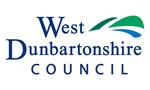 Appendix 3Head Teacher Report  Short Term Supply/Temporary CoverThis report must be completed at the end of a teacher’s temporary appointment when this reaches or exceeds 30 days in total in any school year.   This can be completed earlier if necessary at the request of the Head Teacher or the Supply Teacher.Please return completed form to:  educationstaffingteach@west-dunbarton.gov.ukMeasured against the GTCS Standards for Registration (See Appendix A  page on Summary of Professional Standards), please tick the appropriate boxes below to indicate the overall level of professional competence of the teacher in the following areas:Assessment of Professional Values and Personal CommitmentThe Professional Values and Personal Commitment should be read in conjunction with the GTC Scotland Code of Professionalism and Conduct (COPAC).  The Professional Values and Personal Commitment core to being a teacher are: Social Justice; Integrity; Trust and Respect and Professional CommitmentPlease provide your assessment in this area. Assessment of Professional Knowledge and UnderstandingProvide your assessment in relation to knowledge and understanding of the curriculum, education systems and professional responsibilities and pedagogical theories and practice.Assessment of Professional Skills and AbilitiesProvide your assessment in relation to professional skills and abilities in relation to: teaching and learning; classroom organization and management; pupil assessment and professional reflection and communication. Support:If the performance of the teacher has been unsatisfactory in any of the areas above please indicate below which of the following steps you have taken:I confirm that this is an accurate report which has been discussed with the supply  teacher concerned.………………………………………………………………………….			…………………….Head Teacher Signature								Date:…………………………………………………………………………			…………………….Teacher Signature									DateAppendix A – Summary of Professional StandardsThe reference request form asks for your opinion on the skills demonstrated by the candidate, or any potential that the candidate has in: Professional Values and Personal Commitment; Professional Knowledge & Understanding; Professional Skills & Abilities.  The three tables below provide a summary of each professional standard to assist with completing the reference request form.    PERSONAL DETAILS:PERSONAL DETAILS:Teacher Full Name:Subject of Post Held:School:Service:To:				          From:Pointage Held (FTE)ExcellentSatisfactoryUnsatisfactoryProfessional Values and Personal CommitmentExcellentSatisfactoryUnsatisfactoryProfessional Knowledge and UnderstandingExcellentSatisfactoryUnsatisfactoryProfessional Skills and AbilitiesIf you have ticked “unsatisfactory” to any of the above please provide further details:YESNOMade Teacher aware of specific concerns on their competency.Offered appropriate support.Agreed appropriate professional development opportunities.Set appropriate targets for improvement.Asked for teacher to be transferred or removed from supply system.If you have answered YES to any of the above please provide further details:If you have answered YES to any of the above please provide further details:If you have answered YES to any of the above please provide further details:YESNOIs current disciplinary action recorded on file for this teacher?Was timekeeping satisfactory?1.  Professional Values and Personal CommitmentThe Professional Values and Personal Commitment should be read in conjunction with the GTC Scotland Code of Professionalism and Conduct (COPAC).  The Professional Values and Personal Commitment core to being a teacher are:Social JusticeIntegrityTrust and RespectProfessional Commitment2.  Professional Knowledge and Understanding2.1  Curriculum2.1.1 	Have knowledge and understanding of the nature of the curriculum and its development 2.1.2 	Have knowledge and understanding of the relevant area(s) of pre-school, primary or secondary curriculum 2.1.3 	Have knowledge and understanding of planning coherent and progressive teaching programmes 2.1.4 	Have knowledge and understanding of contexts for learning to fulfil their responsibilities in literacy, numeracy, health and wellbeing and interdisciplinary learning 2.1.5 	Have knowledge and understanding of the principles of assessment, recording and reporting 2.2  Education Systems and Professional Responsibilities2.2.1 	Have knowledge and understanding of the principal features of the education system, educational policy and practice 2.2.2 	Have knowledge and understanding of the schools and learning communities in which they teach and their own professional responsibilities within them 2.3  Pedagogical Theories and Practice2.3.1 	Have knowledge and understanding of relevant educational principles and pedagogical theories to inform professional practices 2.3.2 	Have knowledge and understanding of the importance of research and engagement in professional enquiry 3.  Professional Skills and Abilities 3.1  Teaching and Learning3.1.1	Plan coherent, progressive and stimulating teaching programmes which match learners’ needs and abilities 3.1.2	Communicate effectively and interact productively with learners, individually and collectively 3.1.3 	Employ a range of teaching strategies and resources to meet the needs and abilities of learners 3.1.4 	Have high expectations of all learners 3.1.5 	Work effectively in partnership in order to promote learning and wellbeing 3.2  Classroom Organisation and Management3.2.1 	Create a safe, caring and purposeful learning environment 3.2.2 	Develop positive relationships and positive behaviour strategies 3.3  Pupil Assessment3.3.1 	Use assessment, recording and reporting as an integral part of the teaching process to support and enhance learning 3.4  Professional Reflection and Communication3.4.1 	Read and critically engage with professional literature, educational research and policy 3.4.2 	Engage in reflective practice to develop and advance career-long professional learning and expertise 